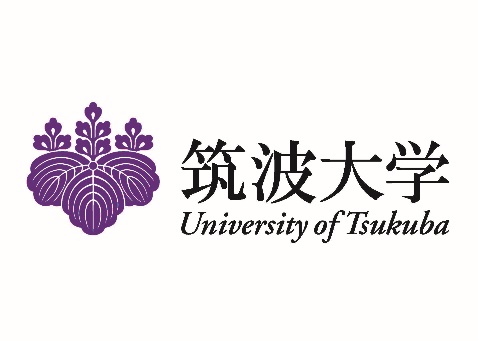 ボランティア活動届Volunteer activities Notification			記入日　　	　年　　　　月　　　日学籍番号 Student ID No.　　　　　　　　　　　　　　　　所属 Major　　　　　　　　　　　　　　　　氏名 Name　　　　　　　　　　　　　　   年齢 Age       　   保護者の同意 Parent’s permission　　　 同意を得ている※未成年の場合には、必ず保護者の同意を得てから活動してください。同意を得られたら□にチェックを記入してください。※If you are under 20, please get parent’s permission befor you work and put a check mark in above box.活動内容 Activity details　　　　　　　　　　　　　　　　　　　　　　　　　※○○地震の災害ボランティア ○○復興支援ボランティア ○○の支援活動 などを記載                    From                             to 活動期間 Activity period 　　　　　　　～　　　　　　　まで以下の□のどちらかにチェックして記入してください。If applicable, please check.活動拠点 Activity base.（団体名 Organization name）　　　　　　　　　　　　　　　　　　　　　　　  　　     ※○○ボランティアセンター　○○支援団体　などを記載　　　　（所在地 Location）　　　　　　　　　　　　　　　　　　　　　　　　　　（電　話 Tel）     　　　　　　　　　　　　　　　　　　　　　　※上記ボランティアセンター等の拠点の所在地と電話番号個人で活動する場合 If the activity is done individually.※ 親族、友人、知人の○○支援のために、○○県○○市において活動する　など　※ For example: to support relatives, friends, or acquaintance for ○○, in ○○ Prefecture ○○ City※ サークル等で活動する場合は、参加者全員の名簿を添付してください。（様式は任意）※ If you act in a circle, etc., please attach a list of all participants using a free format.※ 必ずボランティア保険に加入して活動してください。※ You must be enrolled in a volunteer insurance for all activities.   ボランティア保険の加入についての問合せは、T-ACTフォーラムまで　　         Inquiry about the subscription of volunteer insurance please contact T-ACT Forum　　　T-ACTフォーラム：e-mail volunteer@t-act.tsukuba.ac.jp　Tel.029-853-2269